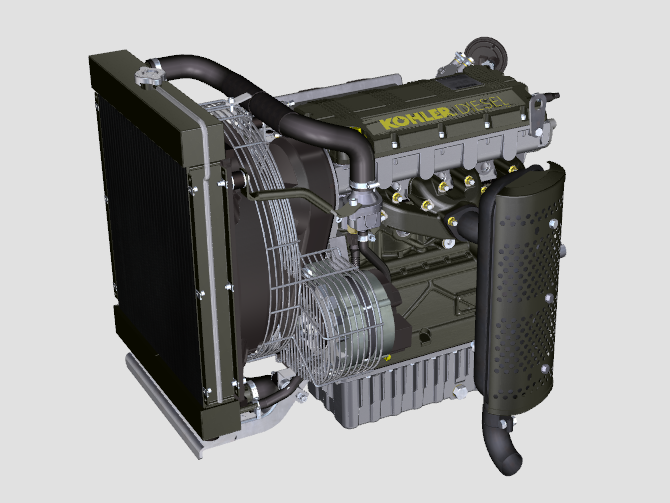 
null
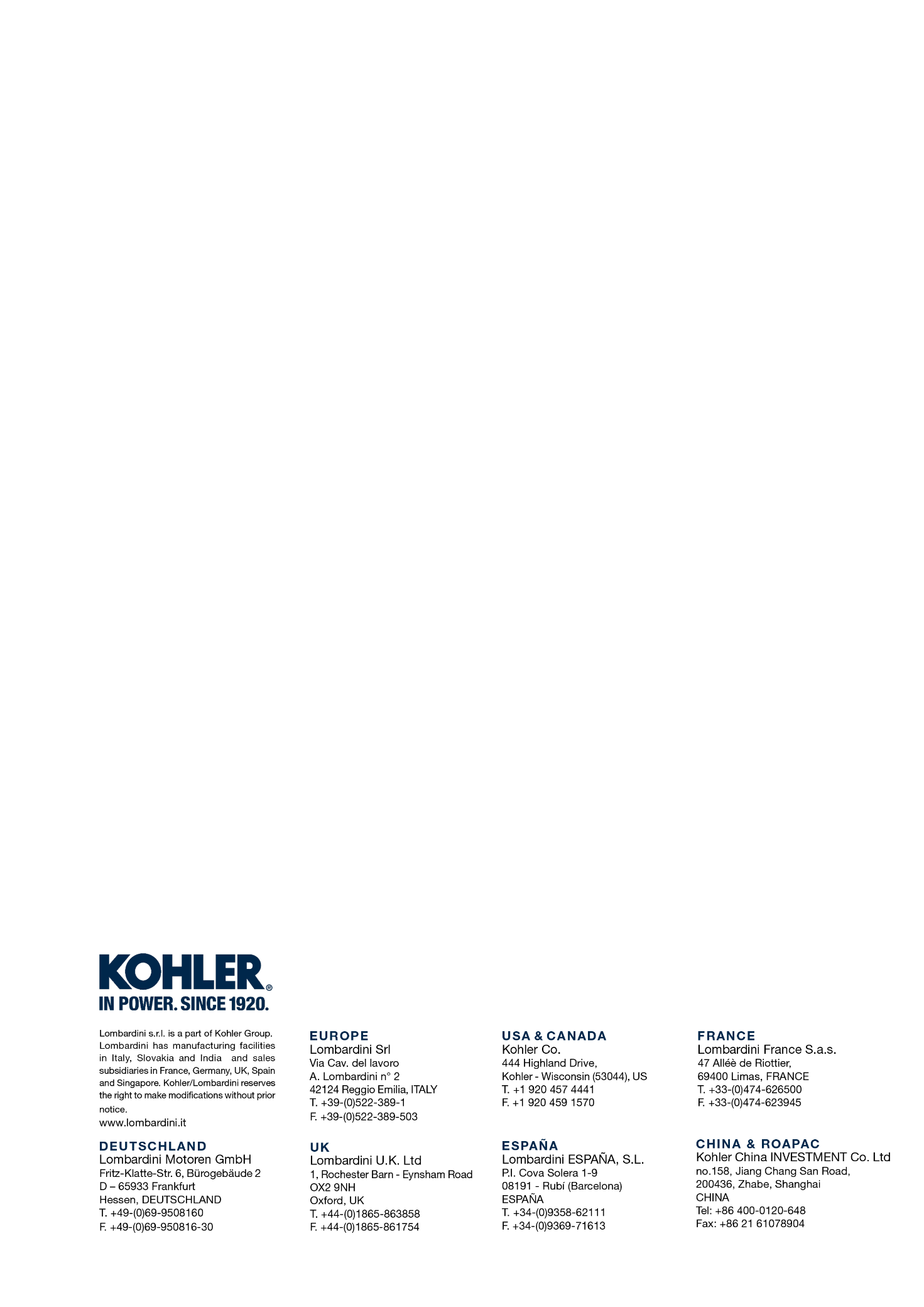 Informations sur les pannesManuel utilisation et entretien KDW 502 | 702 | 1003 | 1404 - K-HEM 1003 (Rev. 00)KDW 502-702-1003-1404 - K-HEM 1003